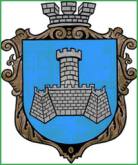 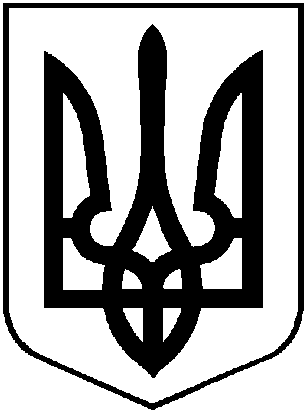 УКРАЇНАХМІЛЬНИЦЬКА МІСЬКА РАДАВІННИЦЬКОЇ ОБЛАСТІВиконавчий комітетР І Ш Е Н Н Явід                2022 року                                                            №Про  внесення змін до квартирноїоблікової справи К Р.П.        Розглянувши заяву К Р П  щодо внесення змін до його облікової справи,  у  зв’язку із досягненням ним повноліття, враховуючи п.50 постанови Кабінету Міністрів України від 24.09.2008 р. №866 «Питання діяльності органів опіки та піклування, пов’язаної із захистом прав дитини», рішення виконавчого комітету міської ради від 16.10.2020 р. №344 «Про взяття К Р.П. на квартирний облік на поліпшення житлових умов», відповідно до ст.46 Житлового кодексу Української РСР, підпункту 3  пункту 46 «Правил обліку громадян, які потребують поліпшення житлових умов, і надання їм жилих приміщень в Українській РСР», затверджених постановою Ради Міністрів Української РСР і Української республіканської Ради професійних спілок від 11.12.1984р. №470,  керуючись ст.30, 59 Закону України «Про місцеве самоврядування в Україні», виконком міської ради                                                ВИРІШИВ:Внести зміни до квартирної  облікової справи К Р.П.____________ року народження, особи з числа дітей-сиріт, проживаючого за адресою: _____________, ____, ______, м. Хмільник, Вінницька область, зарахувавши його до списку на отримання житла поза чергою.Управлінню житлово-комунального господарства та комунальної власності Хмільницької міської ради внести відповідні зміни до квартирної облікової справи К Р.П.Контроль за виконання цього рішення покласти на заступника місь- кого голови з питань діяльності виконавчих органів міської ради Загіку В.М.Міський голова                                                                 Микола ЮРЧИШИН